          БЕКІТІЛДІ: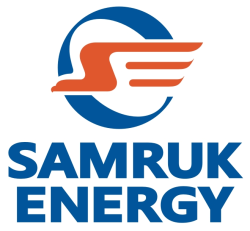 «Самұрық-Энерго» АҚДиректорлар кеңесінің201   жылғы «     » _______  шешімі                                                                                                 №  ___хаттама«Самұрық-Энерго» акционерлік қоғамы Директорлар кеңесіне мүшелер іріктеу және оларға сыйақы беру қағидасыАстана 2015 Жалпы ережелер 1. Осы «Самұрық-Энерго» АҚ Директорлар кеңесінің мүшелерін іріктеу және оларға сыйақы беру қағидасы (бұдан әрі – Қағида) «Самұрық-Қазына» ұлттық әл-ауқат қоры туралы»» «Акционерлік қоғамдар туралы» Қазақстан Республикасының Заңдарына, Қазақстан Республикасының өзге де заңнамалық актілеріне, «Самұрық-Энерго» АҚ (бұдан әрі – Қоғам) Жарғысына, Қоғамның Директорлар кеңесі туралы ережеше сәйкес әзірленді ол «Самұрық-Энерго» АҚ Директорлар кеңесінің мүшелігіне конкурстық негізде үміткерлер іріктеу, сондай-ақ Директорлар кеңесінің мүшелеріне өз міндеттемелерін атқарған кезеңде Директорлар кеңесі мүшелерінің функцияларын орындаумен байланысты сыйақы және шығыстарына өтемақы төлеу тәртібін белгілейді.             2. Қағидада мынадай ұғымдар пайдаланылады:Үміткер – Қоғамның Директорлар кеңесіне мүше ретінде сайлану мақсатында конкурсқа қатысушы жеке тұлға; Комитет – Қоғамның Директорлар кеңесінің жанындағы Қоғамның кадр саясатының іске асырылуын белгіленген тәртіпте үйлестіруші тұрақты жұмыс істейтін консультативтік-кеңестік орган;Корпоративтік университет - «Самұрық-Қазына» корпоративтік университеті» жеке мекемесі;Корпоративтік хатшы – Қоғамның корпоративтік хатшысы;Ұйым – білікті мамандарды іздеу немесе іріктеу бойынша қызмет көрсететін заңды тұлға; Жауапты бөлімше - Қоғамның адам ресурстарын басқаруға жауапты құрылымдық бөлімшесі;Директорлар кеңесінің төрағасы – Қоғамның Директорлар кеңесінің төрағасы;Резерв – Қоғамда Үміткерлерді конкурс рәсімдерін өтпей Директорлар кеңесінің мүшесі ретінде сайлау үшін құрылатын Үміткерлердің деректер базасы; Директорлар кеңесі – Қоғамның Директорлар кеңесі;Қор - «Самұрық-Қазына» ұлттық әл-ауқат қоры» акционерлік қоғамы;              3. Конкурс осы Қағиданың 1-қосымшасында көрсетілген біліктілік талаптарына жауап беретін Үміткерлерді іріктеу мақсатында өткізіледі.              4. Конкурс мынадай кезеңдерден тұрады:Директорлар кеңесіне директорларды іріктеудегі мұқтаждықты анықтау;біліктілік талаптарына сәйкес келетін Үміткерлерді іздеу жіне іріктеу бойынша рәсімдерді өткізу; Үміткерлерді алдын ала біліктілік тұрғысынан бағалау;Комитеттің Үміткерлерді біліктілік тұрғысынан бағалауы;Қор Басқармасының Үміткерлерді Директорлар кеңесіне сайлауы.5. Қазақстан Республикасының заңнамаларымен және/немесе Қоғамның/Қордың ішкі құжаттарымен коммерциялық ұйымдардан қандай да бір төлемдер алуға шектеу қойылған немесе тыйым салынған Қоғамның Директорлар кеңесінің төрағасы мен мүшелеріне сыйақы және өтемақы есептелмейді және төленбейді. 6. Қазақстан Республикасының салық заңнамаларына сәйкес, Директорлар кеңесінің мүшелеріне сыйақы беру жеке тұлғаның табысы болып табылады және Қазақстан Республикасының Салық кодексіне сәйкес салық салуға жатпайды. 7. Егер акционерлердің жалпы жиналысының (Жалғыз акционердің) шешімімен  өзгеше белгіленбесе, Қоғам сыйақы мен өтемақыны ақшалай нысанда, сыйақы алушы тұлғаның көрсетуі бойынша сыйақыны және (немесе) өтемақыны аударатын күні Қазақстан Республикасының теңгесімен немесе Қазақстан Республикасы Ұлттық банкінің бағамы бойынша өзге валютамен  төлейді. 8. Ақша қаражатын аударған күн осы Қағидаға сәйкес, Қоғамның есептік шотынан ақша қаражатын есептен шығарған күн болып табылады.            9. Сыйақы мен өтемақы Директорлар кеңесінің мүшесі көрсеткен банктік шотқа ақша аудару арқылы төленеді. Карточкаларға қызмет көрсету бойынша банкке сыйақыны банк карточкасының иесі төлейді.  2. Директорлар кеңесінің мүшелерін іріктеуге мұқтаждықты анықтау 10. КХ Директорлар кеңесінің мүшесін/Директорлар кеңесінің өкілеттік мерзімі аяқталғаны туралы Жауапты құрылымдық бөлімшеге 2 (екі) айдан кешіктірмей, ал директор өз бастамасы бойынша өкілеттігін мерзімінен бұрын тоқтатқан жағдайда өтінішті алған күннен бастап 5 (бес) жұмыс күні ішінде  жазбаша хабарлайды. Жалпы Директорлар кеңесінің өкілеттігін мерзімінен бұрын тоқтату туралы шешім қабылдау қажет болған жағдайда КХ бұл туралы  Жауапты құрылымдық бөлімшеге Директорлар кеңесінің өкілеттігін мерзімінен бұрын тоқтату туралы шешім қабылданатын болжамды күнге дейін 15 (он бес) жұмыс күнінен кешіктірмей хабарлайды. 11. Директорлар кеңесі мүшелерінің ұсынымдары бойынша Қоғам осы Қағиданың 13-тармағына сәйкес Директорлар кеңесіне мүшелер іріктеу конкурсына қатысуға ниет білдірген Үміткерлердің Директорлар Кеңесінің төрағасы қол қойған құжаттарын Жауапты бөлімшеге жазбаша түрде тапсыруға құқылы. 3. Үміткерлерді іздеу және іріктеу12. Жауапты бөлімше Директорлар кеңесіне Директорлар кеңесінің мүшелерін іріктеуге қажеттілік бар екені туралы материалдарды алғаннан кейін мына тәсілдердің біреуін немесе бірнешеуін пайдалана отырып, Үміткерлерді іздейді, олар:   1) Қоғамның веб-сайтында директорларды іріктеу бойынша конкурс өткізу туралы ақпарат орналастыру; 2) мерзімді баспа басылымдарында хабарландырулар жариялау;3) халықаралық және отандық қауымдастықтарға және өзге қоғамдық бірлестіктерге жүгіну; 4) ұйымдарға жүгіну; 5) Қоғамда немесе Корпоративтік университеттің резервін пайдалану13. Директор лауазымын иелену үшін конкурсқа қатысқысы келетін адамдар мынадай құжаттар тапсырады:  қоса берілген нысанға сәйкес өтініш-келісім (осы Қағидаға 2-қосымша) (тек Тәуелсіз директорлар үшін);үміткердің жеке басын куәландыратын құжаттың көшірмесі;білімі, сондай-ақ болған жағдайда ғылыми дәрежесі, лицензиялары және/немесе патенттері, куәліктері, сертификаттары туралы құжаттарының нотариалды куәландырылған көшірмелері; үміткер туралы мәліметтер (осы Қағидаға 3-қосымша);14. Құжаттар Қоғамға мемлекеттік және/немесе орыс тілдерінде, немесе қажет болған жағдайда, басқа тілдерде сәйкесінше мемлекеттік және/немесе орыс тілдерінде нотариалды куәландырылған аудармалары қоса беріліп жіберіледі.  Қоғам Үміткерлерден келіп түскен мәліметтерді тексеруге, оның ішінде Қоғамның қауіпсіздік жөніндегі құрылымдық бөлімшесін тарта отырып тексеруге құқылы.  15. Жауапты бөлімше Қоғамның Корпоративтік хатшысымен бірге Үміткерлер ұсынған құжаттардың толықтығы мен дұрыс ресімделуін қарайды, оның белгіленген біліктілік талаптарына  сәйкестігін алдын ала біліктілік тұрғысынан бағалайды. 16. Қоғам бюджет қаражаты есебінен белгіленген тәртіпте Ұйымды тарта алады. Ұйымды тартқан жағдайда Корпоративтік хатшы Жауапты бөлімшеге осы Қағиданың 1-қосымшасында көзделген біліктілік талаптарынан төмен болмайтын сапалық сипаттамаларға қойылатын шарттарды және қызмет көрсету мерзімін көрсете отырып Үміткерлерді іздеу және іріктеу жөніндегі қызметті сатып алу бойынша техникалық айырықшалауды ұсынады.  17. Ұйым қызмет көрсету туралы жасалған шарттың талаптарына сәйкес Үміткерлерді іздеу және іріктеу нәтижелері туралы есеп дайындайды, Жауапты бөлімшеге Үміткерлердің тізімін, сондай-ақ Үміткерлердің осы Қағидада көзделген құжаттарын жібереді.  18. Үміткерлердің тізімін Жауапты бөлімше Корпоративтік хатшымен бірге қарайды. Корпоративтік хатшы Жауапты бөлімшеге Үміткерлерді кейіннен Комитеттің белгіленген тәртіпте қарауы үшін ұсынуға қолайлы. 4. Үміткерлерді алдын ала біліктілік тұрғысынан бағалау19. Жауапты бөлімше КХ-мен бірге Қоғамның Директорлар кеңесінің Төрағасы, Үміткерлердің өздері немесе Ұйым ұсынған Үміткерлер құжаттарының Қазақстан Республикасының заңнамаларында және осы Қағидада белгіленген Директорлар кеңесінің мүшелеріне қойылатын біліктілік талаптарына сәйкестігіне біліктілік тұрғысынан алдын ала бағалайды, сондай-ақ Үміткерлердің белгіленген тәуелсіздік өлшемдеріне сәйкестігін анықтайды. Үміткер қажетті құжаттар топтамасын толық тапсырмаған жағдайда Жауапты бөлімше Үміткердің 3 (үш) жұмыс күні ішінде тапсырылуы тиіс жетіспейтін құжаттарын сұратуға құқылы. Үміткер көрсетілген мерзім ішінде қажетті құжаттарды тапсырмаған жағдайда Үміткердің құжаттары қарастырылмайды. 20. Үміткерлердің құжаттарын алдын ала бағалау нәтижелері бойынша ұсынылған кандидатуралар қабылданбауы мүмкін. Бұл жағдайда Үміткерлерді іздеу мен іріктеу қайтадан жүргізілуі мүмкін. Мұндай жағдайда Директорлар кеңесі Төрағасының атына Үміткерлердің сәйкестігі бойынша өткізілген бағалау нәтижелерін көрсететін қаралған Үміткерлер мен олардың құжаттарының қабылданбау себептері туралы ақпараттан тұратын ресми хат Үміткерлер құжаттарының көшірмелерімен бірге жіберіледі.  21. Алдын ала біліктілікті бағалау қорытындылары бойынша Жауапты бөлімше Комитеттің қарауына біліктілік талаптары мен тәуелсіздік өлшемдеріне сәйкес келетін Үміткерлердің тізімін ресімдейді. 22. Директорлар кеңесінің мүшелігіне іріктеуден өтпеген тұлғалар келесі конкурстарға қайтадан қатыса алады. 5. Комитеттің Үміткерлерді біліктілік тұрғысынан бағалауы 23. Үміткерлер тізіміне Комитет мүшелерінің Үміткерлерді біліктілік тұрғысынан бағалауы барысында тольыру үшін осы Қағиданың 4-қосымшасына сәйкес Үміткерлерді бағалау парағы қоса беріледі. 24. Компанияның Директорлар кеңесі Төрағасының қатысуымен өтетін Комитет отырысында Үміткермен әңгімелесу өткізіледі. Мұндай жағдайда Жауапты бөлімше Үміткерлерге, Қоғамның Директорлар кеңесінің Төрағасына өткізілетін күні, орны және уақыты көрсетілген Комитет отырысына/әңгімелесуге шақыру жібереді. Комитет төрағасының шешімі бойынша Үміткермен әңгімелесу жүргізілмеуі мүмкін. 25. Үміткерлердің біліктілігін бағалау  нәтижелерін қарастыру қорытындысы бойынша Комитет Қор Басқармасына Директорлар кеңесіне Үміткерлер сайлау бойынша Комитет отырысының хаттамасымен ресімделген ұсынымдарды шығарады. Комитет отырысының Директорлар кеңесіне Үміткерлер сайлау бойынша ұсынымдары бар хаттамасынан үзінді Қоғамның Директорлар кеңесінің Төрағасын хабардар ету үшін КХ хаттамаға қол қойған күннен бастап 3 (үш) жұмыс күні ішінде  жолданады. 26. Комитеттің жұмыс тәртібі белгіленген тәртіпте бекітілген Қоғамның Директорлар кеңесінің Тағайындаулар және сыйақы комитеті туралы ережемен реттеледі.   6. Сыйақы төлеу тәртібі27. Қоғамның Директорлар кеңесінің мүшесіне (бұдан әрі – Директор) сыйақы мынадай талаптарды орындаған: 1) Директордың өкілеттіктерін Қоғам мүдделерін көбірек білдіретін тәсілдерді қолдана отырып, адал атқарған;  2) шешім қабылдауда Қазақстан Республикасының заңнамалары мен Қоғамның Жарғысын басшылыққа алған;  3) ауырған, еңбек демалысында, іссапарда болған жағдайларды қоспағанда Қоғамның Директорлар кеңесінің тікелей және сырттай отырыстарына қатысқан  жағдайларда төленеді. 28. Директорғы мынадай:1) тіркелген сыйақы;2) Қоғамның Директорлар кеңесі комитеттерінің тікелей отырыстарына қатысқаны үшін қосымша сыйақы төленеді.29. Ауырған, еңбек демалысында, іссапарда болған жағдайларды қоспағанда, Директор Директорлар кеңесінің есепті кезеңде өткізілген барлық тікелей және сырттай отырыстарының жартысынан азына қатысқан  жағдайда тіркелген сыйақы төленьейді.   30. Тіркелген сыйақыны Қоғам есепті сыйақы төлеу кезеңінен кейінгі келесі ай ішінде төлейді. Есепті сыйақы төлеу кезеңі тиісті күнтізбелік жылдың жартыжылдығы болып табылады. 31. Қосымша сыйақыны Қоғам Директорлар кеңесі Комитетінің тікелей отырысы өткен күннен кейінгі ай ішінде төлейді. 32. Директорға төленетін жылдық тіркелген және қосымша сыйақы мөлшерін Қоғам акционерлерінің жалпы жиналысы (Жалғыз акционер) орындалатын міндеттердің күрделілігі мен жауаптылығына, өндірістің (бизнестің) және онымен байланысты тәуекелдердің ерекшеліктері мен ауқымына, еңбектің салалық ерекшелігіне, Қоғамның Қазақстан Республикасының әлеуметтік-экономикалық дамуында алатын орны мен рөліне, сонымен қатар халықаралық директорларға тиісті салалар бойынша төленетін сыйақы деңгейін  анықтау тәжірибесін талдау арқылы олардың біліктілік деңгейіне қойылатын талаптарды ескере отырып белгілейді және Қоғамның тәуелсіз директорларымен жасалатын шарттарда көзделеді. 33. Белгіленген сыйақы мөлшері акционерлердің жалпы жиналысының (Жалғыз акционердің) шешімімен өзгеруі мүмкін. 34. Қоғамның Директорлар кеңесінің мүшесі өкілеттігін тоқтатқан жағдайда (оның ішінде мерзімінен бұрын) Директорға өкілеттік мерзімі біткен, акционерлердің жалпы жиналысы (Жалғыз акционер) тиісті шешім қабылдаған немесе Директор өз өкілеттіктерін мерзімінен бұрын тоқтату туралы өтініш берген сәттен бастап бір ай мерзімнен кешіктірмей жыл аяқталғанға дейін Қоғамның Директорлар кеңесінің құрамында нақты болған кезеңі үшін сыйақы төленеді. 35.  Қоғамның Директорлар кеңесінің мүшесі Қоғамның Басқарма Төрағасының атына тиісті өтініш жазу арқылы осы Қағидада көзделген сыйақыны алудан толығымен немесме ішінара бас тарта алады. 36. Қоғам Директорларға осы Қағидада көзделмеген қандай да бір төлемдерді төлемейді. 37. Директорларға сыйақы төлеумен байланысты даулар Қазақстан Республикасы заңнамаларының, Қор мен Қоғамның ішкі құжаттарының  талаптарына сәйкес реттеледі. 38. Егер Қазақстан Республикасы заңнамаларының өзгеруі нәтижесінде осы Қағиданың жекелеген тармақтары оған қайшы келсе, бұл тармақтар күшін жояды және Қағиданың тиісті бөлігіне өзгерістер енгізген сәтке дейін Қазақстан Республикасының заңнамаларын басшылыққа алады. 7. Шығыстарды өтеу тәртібі39. Директорға оның тұрғылықты жерінен тыс жерлерде өтетін Қоғамның Директорлар кеңесінің, Директорлар кеңесі комитеттерінің отырыстарына, Қоғамның Директорлар кеңесінің Төрағасы және/немесе Қор Басқармасының Төрағасы бастамашылық жасаған кеңестерге баруымен байланысты мынадай шығыстар өтеледі:   1) жол жүру ақысы;2) қонақүйде тұру ақысы;3) тәуліктік ақы;4) Қазақстан Республикасы ішіндегі телефон байланысы;5) Қазақстан Республикасында құжаттарды сканерлеу, көшірмесін жасау, факс, басып шығару, басу, интернет желісіне қосылу қызметтері;  6) курьер және пошта қызметі.40. Растайтын құжаттарды тапсырылған жағдайда Қоғам рұқсат етілетін шекте нақты шығыстар бойынша жол жүру, Қазақстан Республикасында құжаттарды сканерлеу, көшірмесін жасау, факс, басып шығару, басу, интернет желісіне қосылу қызметтері, Қазақстан Республикасындағы телефон байланысы (ұялы байланысты қоспағанда), курьер және пошта қызметі үшін өтемақы төлейді.    Қонақүйде тұру шығыстарына люкс жіктемесіндегі бір орындық нөмірдің құнынан аспайтын, оның ішінде брондаумен байланысты шығыстарға өтемақы нақты шығыстар бойынша төленеді.           Отырысқа/кеңеске қатысу үшін болатын әрбір күн үшін тәуліктік ақы мөлшері Қоғамның ішкі құжаттарында Қоғамның Басқарма Төрағасы үшін белгіленген ісссапар шығындарын өтеу нормалары шегінде белгіленеді. Қорытынды ережелер41. Үміткер өзі келісім берген жағдайда Комитеттің ұсынымымен Резервке алынады. Жауапты бөлімше осы Қағиданың 5-қосымшасына сәйкес нысанда Резервке алынған Үміткерлердің тізімін ресімдейді. 42.  Резервке алынған Үміткерлерді біліктілік талаптарынан төмен емес сапалық мінездемелерге қойылатын талаптарға сәйкес болған жағдайда белгіленген тәртіпте осы Қағидада көзделген конкурстық рәсімдерді өтпей-ақ Қоғамдағы Директорлар кеңесінің мүшесі ретінде сайлау үшін Қор Басқармасы қарауы мүмкін. 43. Қор және/немесе Қоғам Үміткерлердің конкурсқа қатысуға байланысты жұмсаған шығыстарына өтемақы төлемейді. 44. Директорлар кеңесінің тәуелсіз мүшесі лауазымына іріктеуден өткен тұлғалармен Шарт жасалады. Тәуелсіз директормен жасалатын шартқа, егер Қор Басқармасының/Қоғам акционерлері жалпы жиналысының шешімімен өзгеше белгіленбесе немесе Қоғамның Жарғысымен және/немесе ішкі құжаттарымен  көзделмесе, Директорлар кеңесінің Төрағасы қол қояды. Директормен шарт жасау, Қоғамдағы бухгалтерлік есепті жүргізуге жауапты уәкілетті департаментке директорларға сыйақы төлеумен, директорлардың Директорлар кеңесінің, Директорлар кеңесі комитеттерінің отырыстарына және кеңестерге келуімен және қатысуымен байланысты шығыстарға өтемақы төлеумен байланысты құжаттарды тапсыру Қоғамның Корпоративтік хатшысының құзыретіне жатады.    «Самұрық-Энерго» АҚ Директорлар кеңесіне мүшелер іріктеу және сыйақы беру қағидасына 1-қосымша «Самұрық-Энерго» АҚ Директорлар кеңесінің мүшелеріне қойылатын біліктілік талаптарыI. Қоғамның Директорлар кеңесіне сайлану үшін Үміткер мынадай талаптарға сәйкес болуы тиіс: Қоғамның Директорлар кеңесіне Үміткердің Директорлар кеңесіне сайланған сәтте жасы 30-дан асқан және 75-тен жас болуы тиіс. Үміткердің жоғары білімі мен «магистр» дәрежесі немесе басқару (менеджмент) саласында қосымша білімі болуы тиіс. Басқалармен тең болған жағдайда Қоғамның негізгі қызметіне сәйкес келетін салада немесе қаржы не басқару (менеджмент) саласында білімі бар үміткерлерге артықшылық беріледі. Үміткердің ірі компанияларда тәжірибесінің болуы, оның ішінде:Ұйымның бейініне сәйкес экономикалық қызмет түріндегі мамандық бойынша немесе мамандықтың қызметтік бағыттарына  сәйкес келетін салаларда кемінде 15 жыл жұмыс өтілі, оның ішінде ірі компаниялардакомпанияның негізгі қызметіне сәйкес келетін листингтік/жария компанияларда, оның ішінде компанияның жылдық айналымы 50 млн. АҚШ долларынан кем болмайтын компанияларда (мүмкіндігінше 200 млн. АҚШ долларынан артық), Директорлар кеңесінің мүшесі және/немесе басшылық лауазымдарда кемінде 3 (үш) жыл мерзім қызмет атқарған болғаны дұрыс.Үміткердің Директорлар кеңесінің комитеттерінде директордың, оның мүшесінің функционалдық міндеттерімен байланысты белгілі бір салаларда арнайы дағдыларының, мықты коммуникативтік дағдыларының болуы, жұмыста ашықтық, объективтілік, сындарлылық және кәсібилік қағидаттарына сүйенуі тиіс.  Үміткер ұйымға тән негізгі мәселелер туралы жалпы ақпаратты, Компаниямен көлемі және сипаты жағынан ұқсас операцияларды білуі, оның ішінде мыналарды: Компанияның Директорлар кеңесінің тиісті комитетіне мүше болған жағдайда сараптамалық пікірді қамтамасыз ету үшін реттегіштік міндеттемелерді;ұлттық және халықаралық нарықтардағы бәсекелес ортаны;корпоративтік қаржы, ішкі бақылау, стратегия саласындағы және/немесе тағайындау және/немесе сыйақы мәселелері бойынша ерекшеліктерді түсінетінін көрсетуі тиіс.6. Үміткер келіп түскен ақпаратқа заңдылық, әділдік және барлық акционерлерге қатысты тең қарым-қатынас қағидаттары негізінде кешенді талдау жасап, объективті түрде бағалауға және мәселеге тәуелсіз ұстаным әзірлеуге қабілетті болуы тиіс. Үміткер, егер ол көпшіліктің пікірінен ерекшеленетін болса да, өз пікірін ұстануға және білдіруге тиіс. 7. Үміткердің іскерлік және/немесе салалық ортада мінсіз беделінің/жағымды жетістіктерінің болуы тиіс. Үміткердің өмірбаянында экономикалық қызмет саласында жасаған қылмыстарының, сондай-ақ кәсіпкерлік қызмет саласында жасаған әкімшілік құқық бұзушылықтарының болмауы тиіс. 8. Үміткердің Директорлар кеңесінің жұмысына қатысуы үшін тек Директорлар кеңесінің отырыстары кезінде емес, сонымен бірге қосымша – Директорлар кеңесінің отырыстарына қатысты материалдарды сәйкесінше зерттеп оқу үшін қажетті уақыты болуы тиіс. 9. Директорлар кеңесіне Үміткер басқа компаниялардың 3-тен (үштен) артық Директорлар кеңесіне мүше болмауы тиіс. II. Үміткер Қоғамның Директорлар кеңесіне тәуелсіз директор болып сайлануы үшін сондай-ақ мынадай талаптарды қанағаттандыруы тиіс: 	  1. «Акционерлік қоғамдар туралы» Қазақстан Республикасы Заңының 1-бабының 20-тармағына сәйкес тәуелсіз директор мәртебесіне сәйкес келуі, оның ішінде: осы қоғамның аффилиирленген тұлғасы болып табылмайтын және оны Директорлар кеңесіне сайлар алдындағы 3 (үш) жыл ішінде аффилиирленген тұлға болмаған (оның Қоғамның тәуелсіз директоры қызметінде болған жағдайды қоспағанда); Қоғамның аффилиирленген тұлғаларына қатынасы жөнінен аффилиирленген тұлға болып табылмайтын;Қоғамның немесе ұйымның лауазымды тұлғаларына – Қоғамның аффилиирленген тұлғаларына бағынышты болмайтын және Директорлар кеңесіне сайлар алдындағы 3 (үш) жыл ішінде сол тұлғаларға бағынышты болмаған; мемлекеттік қызметші болып табылмаййтын;Қоғамның аудиторы болып табылмайтын және Директорлар кеңесіне сайлар алдындағы 3 (үш) жыл ішінде ондай аудитор болмаған;  Қоғам аудитіне аудиторлық ұйым құрамында жұмыс істейтін аудитор ретінде қатыспайтын және Директорлар кеңесіне сайлар алдындағы 3 (үш) жыл ішінде мұндай аудитке қатыспаған болуы тиіс. III. Директорлар кеңесінің мүшелігіне мынадай:белгіленген тәртіпте банкротқа ұшыраған болып танылған басқа заңды тұлғаны мәжбүрлеп жою немесе акцияларын мәжбүрлеп сатып алу немесе консервациялау туралы шешім қабылдағанға дейін бұрын 1 (бір) жылдан артық кезеңде қоғамның директорлар кеңесінің төрағасы, бірінші басшысы (басқарма төрағасы), басшының орынбасары, басқа заңды тұлғаның бас бухгалтері қызметін атқарған. Аталған талап акцияларды мәжбүрлеп жою немесе мәжбүрлеп сатып алу немесе белгіленген тәртіпте банкротқа ұшыраған болып танылған басқа заңды тұлғаны консервациялау туралы шешім қабылдаған күннен кейін 5 (бес) жыл ішінде қолданылады;заңмен белгіленген тәртіпте өтелмеген немесе алынбаған соттылығы бар; компаниямен директорлар кеңесінде, акциялары бар акционерлермен, Басқарма мүшелерімен  жұмыс істеуден басқа қандай да бір қарым-қатынастары арқылы байланысы бар;бәсекелес ұйымның лауазымды тұлғасы немесе қызметкері болып табылатын тұлға Үміткер бола алмайды.«Самұрық-Энерго» АҚ Директорлар кеңесіне мүшелер іріктеу және сыйақы беру қағидасына  2-қосымша«Самұрық-Энерго»акционерлік қоғамыӨТІНІШ-КЕЛІСІМ    Осы арқылы «   	» АҚ Директорлар кеңесінің мүшелігіне тәуелсіз директор ретінде қосуға келісім беретінімді растаймын. Сондай-ақ, мен аталған акционерлік қоғамның аффилиирленген тұлғасы болып табылмайтынымды және соңғы үш жыл ішінде ондай тұлға болмағанымды, аталған акционерлік қоғамның аффилиирленген тұлғаларына қатысым жөнінен аффилиирленген тұлға емес екенімді және «   	» АҚ аффилиирленген тұлғаларына – олардың лауазымды тұлғаларына бағынышты болмағанымды; мемлекеттік қызметші емес екенімді; аталған акционерлік қоғамның аудиторы болып табылмайтынымды және соңғы үш жыл ішінде ондай қызмет атқармағанымды,              «   	» АҚ аудитінде аудиторлық ұйымның құрамында жұмыс істейтін аудитор ретінде қатыспағанымды, соңғы үш жыл ішінде мұндай аудитке қатыспағанымды растаймын.  Лауазымы, ұйым                   (қолы)                                 Тегі, аты-жөні«Самұрық-Энерго» АҚ Директорлар кеңесіне мүшелер іріктеу және сыйақы беру қағидасына  3-қосымшаҮміткердің суретіДиректорға үміткер туралы мәлімет
(Қоғамның атауы)1. Жалпы мәліметтер:2. Аффилиирленгендігі туралы мәлімет:Жақын туыстары  (ата-анасы, жұбайы/зайыьы, ағасы/інісі, қарындасы/сіңлісі, балалары), сондай-ақ жекжаттары (жұбайының/зайыбының ағасы/інісі, апасы/сіңлісі, балалары) туралы мәліметтер:	Заңды тұлғалардың жарғылық капиталына тікелей немесе жанама қатысуы: 3. Кәсіби деректер:4. Еңбек жолы туралы мәліметтер:5. Басқа мәліметтер              Мен (үміткердің тегі, аты-жөні), осы ақпаратты мұқият тексергенімді, оның дұрыс әрі толық екенін растаймын және берген мәліметтерімнің дұрыс болмауы мені  тағайындау (сайлау) үшін берілетін келісімді қайта қарау (кері шақырып алу) үшін негіз болатынын мойындаймын. _______________________(қолы, күні).«Самұрық-Энерго» АҚ Директорлар кеңесіне мүшелер іріктеу және сыйақы беру қағидасына  4-қосымшаДИРЕКТОРҒА КАНДИДАТТЫ БАҒАЛАУ ПАРАҒЫҮміткердің тегі, аты-жөні ________________________________________________________«Толық қабылдауға қолады» - 3 балл; «Қабылдауға болады» - 2 балл; «Мейлінше аз деңгейде қолдануға болады» - 1 балл; «Толық қолдануға болмайды» - 0 балл.Тағайындаулар және сыйақы комитеті мүшесінің ұсынымы:____________________________________________________________________________________________________________________________________________Тағайындаулар және сыйақы комитеті мүшесінің тегі, аты-жөні:                               ___________________________________________________________(қолы)«_____ »__________________ 20_____ жыл.«Самұрық-Энерго» АҚ Директорлар кеңесіне мүшелер іріктеу және сыйақы беру қағидасына 5-қосымшаДиректорға үміткерлер резервіне қойылғандардың тізімі____________________________________________________________________(Қоғамның атауы)Тегі, аты-жөніТегі, аты-жөніТегі, аты-жөні(жеке куәлікпен(паспортпен) толық сәйкестікте, тегі, аты-жөні өзгерген жағдайда оның қашан және қандай себеппен өзгергенін көрсету керек)Туған күні және туған жері Тұрғылықты тұратын жері, телефондарының нөмірлеріТұрғылықты тұратын жері, телефондарының нөмірлеріТұрғылықты тұратын жері, телефондарының нөмірлері(мекенжайын, қызметтік, үй, байланыс телефондарын, елді мекеннің кодымен бірге көрсету қажет)АзаматтығыЖеке куәлігінің толық деректемелері№Тегі, аты-жөніТуған жылыТуыстық қатынастарыЖұмыс орны мен лауазымы12№№Атауы, орналасқан жеріЗаңды тұлғаның жарғылық қызмет түрлеріСіздің қатысу сомаңыз бен үлесіңіз123Білімі, оның ішінде жұмыс бейініне сәйкес кәсіби біліміБілімі, оның ішінде жұмыс бейініне сәйкес кәсіби біліміБілімі, оның ішінде жұмыс бейініне сәйкес кәсіби біліміБілімі, оның ішінде жұмыс бейініне сәйкес кәсіби білімі(оқу орнының атауы мен орналасқан жерін, факультеті мен бөлімін, оқыған кезеңін, берілген біліктілігін, білімі туралы дипломның деректерін көрсету керек)Қосымша білімі, оның ішінде өзі жұмыс істейтін саладағы біліктілікті арттыру курстары, ғылыми дәрежесіҚосымша білімі, оның ішінде өзі жұмыс істейтін саладағы біліктілікті арттыру курстары, ғылыми дәрежесіҚосымша білімі, оның ішінде өзі жұмыс істейтін саладағы біліктілікті арттыру курстары, ғылыми дәрежесі(оқу орнының атауы мен орналасқан жерін, оқыған кезеңін, білімі туралы дипломның деректерін, сертификатын, куәлігін көрсету керек)Қаржы қызметін көрсету және/немесе реттеу саласындағы, оның ішінде жұмыс істеуге ниет білдірген саладағы жұмыс тәжірибесі(заполняется руководителями службы внутреннего аудита, главными бухгалтерами)Қаржы қызметін көрсету және/немесе реттеу саласындағы, оның ішінде жұмыс істеуге ниет білдірген саладағы жұмыс тәжірибесіҚаржы қызметін көрсету және/немесе реттеу саласындағы, оның ішінде жұмыс істеуге ниет білдірген саладағы жұмыс тәжірибесі(қаржы ұйымдарында жұмыс жасаған, аудитор лауазымында болған, қызмет түрлері бойынша бухгалтер қызметін атқарған жылдарын көрсету керек)Жұмыс істеуге ниет білдірген салада басшылық қызметтегі жұмыс тәжірибесіЖұмыс істеуге ниет білдірген салада басшылық қызметтегі жұмыс тәжірибесі(жинақталған жұмыс тәжірибесін сипаттау қажет: лауазымдық міндеттері, кәсіби дағдылары)Директорлар кеңесі құрамындағы жұмыс тәжірибесіТілдерді білуіОсы тектес бизнесті білуі («Самұрық-Қазына» АҚ компаниялар тобы)Шетелдегі жұмыс тәжірибесіДиректордың жұмысына көңіл бөлу мүмкіндігіЛистинг өткен/өтіп жатқан компаниялардағы жұмыс тәжірибесіДиректорлар кеңесінің комитетін басқару мүмкіндігіҚол жеткен жетістіктері(аталған мәселе бойынша ақпаратты көрсету, мысалы, ғылыми жарияланымдарының атауы, ғылыми әзірлемелерге, заң жобаларына және т. б. қатысуы)Кәсіби одақтарға мүшелігі(аталған мәселе бойынша ақпаратты көрсету, мысалы, Аудиторлар, актуариилер палатасы)Осы мәселеге қатысты қолда бар басқа ақпарат(кандидаттың кәсіби біліктілігін сипаттайтын ақпарат көрсетіледі)№ р/сЖұмыс жасаған кезеңі (айы/жылы)Ұйымның атауы, атқаратын қызметі, қызметтік міндеттері, ұйымның координаттары)123Экономикалық қызмет саласында жасаған қылмыстары, мемлекеттік қызмет және мемлекеттік басқару мүдделеріне қарсы сыбайлас жемқорлық немесе өзге қылмыстары үшін заңмен белгіленген тәртіпте өтелмеген немесе алынбаған соттылығының болуыИә/ЖоқЗаңнамаларды бұзғаны үшін қадағалау органдарының қызметтік міндеттемелерін орындаудан шеттеткені туралы деректердің болуы Иә/Жоқ, егер «Иә» болса, онда, уақыты, әсер ету шарасын кімнің қолданғаныБұрын банкротқа ұшыраған деп танылған немесе оны мәжбүрлеп жою, консервациялау, акцияларын мәжбүрлеп сатып алу туралы шешім қабылданған ұйымның басшы қызметкері болғаны Ұйымның атауы, лауазымы, жұмыс істеген кезеңіОсы мәселеге қатысты басқа ақпаратОсы мәселеге қатысты басқа ақпаратОсы мәселеге қатысты басқа ақпарат(ерікті түрде көрсетіледі)ӨлшемдерБаллӨлшемдердің үлес салмағы %Түсіндірмелер1. Біліктілік талаптары:40%1.1. Білім1.2 Кәсіби тәжірибесі:- мамандығы бойынша да, басшылық жұмыс бойынша да тиімді жұмыс жасау үшін қажетті кәсіби тәжірибесі- нарықтардағы (Қазақстан, ТМД және халықаралық) бизнесті жүргізу тәжірибесі - корпоративтік басқару тәжірибесі- тәуелсіз директордың, Директорлар кеңесінің комиттетеріндегі мүшесі ретіндегі қызметтік міндеттемелерімен байланысты белгілі бір салалардағы арнайы дағдылары (мысалы, қаржы және бухгалтерлік есеп, тәуекелдерді басқару, аудит және ішкі бақылау, стратегиялық басқару және т.б. салалардағы) 2. Кәсіби сапалары:40%- мәселені білуі- ұлттық экономиканың проблемалары мен үрдістерін білуі- жеткізілетін (көрсетілетін) тауарлардың (қызметтердің) нарығы туралы терең білімінің болуы - коммерциялық перспективалар мен тәуекелдерді бағалай білуі; бірінші кезектегі мәселелер бойынша ұстанымы мен ұсыныстары- барлық мүдделі тұлғалардың мүдделерін ескере білуі және орнықты шешім қабылдай білуі- қабылданатын шешімдерге, жинақталған тәжірибеге өзінің білімі мен тәжірибесін трансформациялауға,  шығармашылықпен  қолдануға қабілеті- басқару дағдылары3. Жеке және моральдық-адамгершілік сапалары мен қабілеттері:20%- іскерлік бедел- көшбасшы қасиеті- жауаптылық- іскерлік этикаүміткердің өмірлік жоспарлары мен мақсаттары қандай, олар қаншалықты дұрыс және перспективті, үміткердің өз мақсаттарына жетудегі жүйелілігі мен табыстылығы және т.б. - басқаларға әсері: сырт келбеті, сөзі (мәселеге мәнді жауап беруі, өзінің ойын қисынды, анық және негізді етіп құра алуы, сөйлемдерді грамматикалық тұрғыдан дұрыс құра білуі) және т.б.ҚОРЫТЫНДЫ БАҒА (О):Мына өлшемдер бойынша жиынтық баға ретінде анықталады:0= (1-бет бойынша: жалпы жиынтық балы x 0.4)+     (2-бет бойынша: балл жиынтығы x 0,4)     (3-бет бойынша: балл жиынтығы x 0,2)№ р/сРезервке қойылған үміткердің тегі, аты-жөніТуған күні, білімі, білімі бойынша мамандығыЖұмыс орны (ұйым, атқаратын қызметі, қай уақыттан бері бұл қызметте екені, байланыс деректері, телефоны, электронды мекенжайы)Комитеттің ұсынуы негізінде резервке қойылған күні